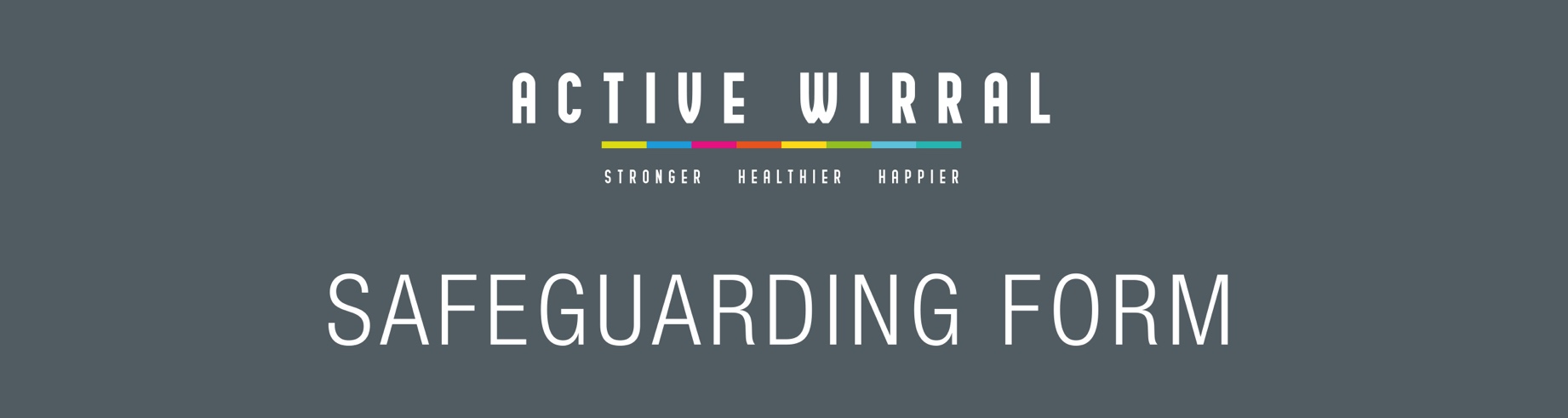 Application to be part of the movement for the purposes of delivering activities to children under 18 years of age or adults at risk.Wirral Council is committed to safeguarding and promoting the welfare of children and adults at risk and expects all those clubs, societies and organisations applying to be part of the movement to share this commitment.Safeguarding is everybody's responsibility and effective pre-approval checks will help Wirral Council to deter those who seek to harm children or adults at risk from delivering activities in partnership with our organisation. Part 1Part 2Part 3 We are here to support you; if you require help adhering/providing relevant information or   have answered no to any of the statements above please visit the 'what to look for in a sports club' section of the Child Protection in Sport Unit website. https://thecpsu.org.ukIf you need further help, please email activewirral@wirral.gov.uk  where you will be directed to a member of the Sports Development unit to assist you.Part 4 ensure any third parties subcontracted by the organiser used in their events/bookings adhere to the same safeguarding criteria as the organiser.  The organiser must ensure that public liability insurance is in place and that the subcontracted staff are enhanced DBS checked. Wirral Council will not assume any liability.Remember, a well-run club or activity provider will welcome questions about their activities and policies. They'll know they have a responsibility to give this kind of information to anyone who leaves a child in their care.Signature:							  						Date:This form must be completed by the club secretary.This form must be completed by the club secretary.Name:  Address:Postcode:Mobile number:Email address:Provide details of the appointed welfare officer responsible for the implementation of the safeguarding policy and issues regarding the protection of children, young people, or adults at risk.Provide details of the appointed welfare officer responsible for the implementation of the safeguarding policy and issues regarding the protection of children, young people, or adults at risk.Name:Address:Postcode:Mobile:Email:Name of club/group/organisation.Activity to be delivered:Are you Affiliated a National Governing body? (NGB) *if so state which one**Affiliation Registration NumberAffiliation expiry datePlease confirm the following, you will be asked to produce any of the documents as part of the application process.Please confirm the following, you will be asked to produce any of the documents as part of the application process.Provide proof of valid Public Liability insurance and Personal/Employee injury insurance valid for the period of hire.I have a safeguarding policy with a clear procedure for dealing with concerns of risk or abuse.I confirm that our club has procedures for dealing with complaints or concerns regarding poor practice, abuse, or neglect.I confirm that our club has written standards of good practice and conductOur club requests parental consent and emergency details form that they must return to the club. Our club has a safer recruitment procedure for those working with young people including enhanced DBS, child only (or Adult Only for working with adults at risk). I confirm the appropriate safeguarding or child protection training is accessible for club staff.We have valid qualifications/licences and appropriate insurance for delivering this Activity.Club committee members have completed safeguarding training.I declare, the teams and coaches listed below operate under the umbrella of (Insert Club name) as part of our accredited/affiliated club and NGB and as such we adhere to all standards set out by them.All teams listed below are part of our club and are authorised to book for coaching on our behalf.I declare, the teams and coaches listed below operate under the umbrella of (Insert Club name) as part of our accredited/affiliated club and NGB and as such we adhere to all standards set out by them.All teams listed below are part of our club and are authorised to book for coaching on our behalf.Name of TeamAuthorised Coach for the team and email addressE.g. Glenavon Bells/U11/Hawks etcJohnsmith@myclub.co.uk  John Smith